REGULAMIN 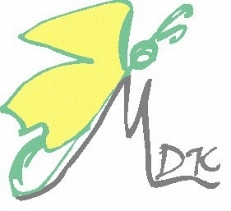 OGÓLNOPOLSKIEGO KONKURSU NA PROJEKT KOMIKSU                     „MÓWIĄCE OBRAZKI”MÓWIĘ O...SMUTKU I RADOŚCI  -  EDYCJA 2023ORGANIZATORZY:MŁODZIEŻOWY DOM KULTURY W CHORZOWIEStowarzyszenie Wszechstronnego Rozwoju “NA SKRZYDŁACH MOTYLA”  w ChorzowieUBIEGAMY SIĘ O PATRONAT HONOROWY: ● Marszałka Województwa Śląskiego ● Prezydenta Miasta Chorzów ● Śląskiego Kuratora OświatyPATRONAT MEDIALNY:portal „chorzowianin.pl”PATRONAT PROMOCYJNY:Śląska Akademia Komiksuportal Gryfnie.plI. CELE KONKURSU:Rozbudzanie wśród dzieci i młodzieży zainteresowania formą komiksową, rysunkiem i grafiką komputerową.Rozwijanie umiejętności wyrażania własnych emocji poprzez działalność literacką i artystyczną.Pobudzanie kreatywnego myślenia.Rozwijanie posługiwania się poprawną polszczyzną ze szczególnym uwzględnieniem kultury słowa pisanego (bez wulgaryzmów).Wymiana doświadczeń między młodymi twórcami i ich opiekunami.Promowanie edukacji regionalnej i posługiwania się gwarą śląską.Popularyzowanie talentów i umiejętności, prezentacja twórczości młodzieży szkolnej.II. WARUNKI UCZESTNICTWA:Konkurs przeznaczony jest dla dzieci i młodzieży uczącej się oraz wychowanków domów kultury               w wieku od 10 do 19 lat.Tematem pracy mogą być historie związane z emocjami smutku i radości. NIE MOŻNA stosować wulgaryzmów (polskich i/lub obcojęzycznych).Należy przesłać jedną pracę w załączniku e-mail na adres: komiks@mdkchorzow.com(format JPG lub PDF, prace w innych formatach nie będą zakwalifikowane do konkursu).UWAGA każdy plik jpg / PDF musi mieć pełną nazwę: imię i nazwisko autora + klasa  (nie przyjmujemy plików, których nazwa jest numerem wygenerowanym przez program/aplikację).                    W przypadku prac zgłaszanych przez nauczycieli/instruktorów każdego podopiecznego należy zgłosić               w osobnej wiadomości e-mail =>> 1 zgłoszenie = 1 e-mail (nie otwieramy folderów skompresowanych -  zip)Technika wykonania pracy: maksymalnie 2 strony formatu A4, cała praca zawiera od 4 do 8 okien komiksowych.Obowiązują dwie formy konkursu z podziałem na grupy wiekowe: A. Projekt komiksu w formie rysunku (technika dowolna: szkic, kredka, farby, cienkopisy, markery itp.)klasy 4 - 6 szkoły podstawowej klasy 7 - 8 szkoły podstawowej szkoły ponadpodstawoweB. Projekt komiksu w formie grafiki komputerowejklasy 4 - 6 szkoły podstawowej klasy 7 - 8 szkoły podstawowej szkoły ponadpodstawoweKażdy uczestnik może przedstawić jedną pracę rysunkową lub jedną pracę graficzną.Nadesłane prace nie mogą stanowić pracy grupowej (1 praca = 1 osoba​). Limit prac wykonanych pod kierunkiem jednego nauczyciela to maksymalnie 10 sztuk.Integralną część regulaminu stanowią:załącznik nr 1 - karta zgłoszenia  (należy wypełnić czytelnie DRUKOWANYMI LITERAMI);załącznik nr 2 - zgoda na udział w konkursie (należy KONIECZNIE podpisać we wszystkich miejscach).Kartę zgłoszenia (załącznik nr 1) oraz zgodę na udział w konkursie (załącznik nr 2), które są dołączone do regulaminu, należy kompletnie wypełnić, odręcznie podpisać i przesłać drogą elektroniczną w formie skanu lub zdjęcia w formacie jpg.Prace bez karty zgłoszenia i podpisanej zgody na udział w konkursie oraz te, które nie będą spełniały wyżej wymienionych wymogów technicznych, będą odrzucone.III. TERMINY:Prace wraz z kartą zgłoszenia i zgodą na udział należy przesyłać do 20 lutego 2023 r, na adres e-mail: komiks@mdkchorzow.comJako temat wiadomości należy wpisać tytuł konkursu MÓWIĄCE OBRAZKI.2. Wyniki konkursu zostaną opublikowane na stronie www.mdkchorzow.pl oraz na portalach społecznościowych placówki do 31 marca 2023 r.. O sposobie rozdania nagród/dyplomów laureaci zostaną poinformowani indywidualnie (telefonicznie lub mailowo). Nieodebrane nagrody przechodzą na własność organizatora. Konkurs z przyczyn niezależnych od organizatora może zostać odwołany lub odbyć się                 w zmienionej formie. Prosimy na bieżąco śledzić naszą stronę internetową www.mdkchorzow.pl.IV. NAGRODY:Powołane przez organizatorów jury dokona oceny nadesłanych prac oraz zdecyduje o podziale nagród. Decyzje jury są ostateczne.Prace będą oceniane w trzech kategoriach wiekowych: RYSUNEKklasy 4 - 6 szkoły podstawowejklasy 7 - 8 szkoły podstawowejszkoły ponadpodstawowe 	GRAFIKA KOMPUTEROWAklasy 4 - 6 szkoły podstawowejklasy 7 - 8 szkoły podstawowejszkoły ponadpodstawoweOrganizatorzy przewidują nagrody rzeczowe dla laureatów I, II i III miejsca w każdej grupie wiekowej.Prace rysunkowe i graficzne oceniane są odrębnie.Wybrane nagrodzone prace zostaną wyeksponowane w Młodzieżowym Domu Kultury.V. USTALENIA KOŃCOWE:Sprawy nieujęte w regulaminie rozstrzyga organizator. Koordynatorki konkursu: Agata Nowak (agatanowak@mdkchorzow.com) oraz Justyna Szturma (justyna@mdkchorzow.com)Klauzula informacyjna dla uczestników ogólnopolskiego konkursu na projekt komiksu “MÓWIĄCE OBRAZKI”Zgodnie z art. 13 ust. 1 i 2 ogólnego rozporządzenia o ochronie danych osobowych  z dnia 27 kwietnia 2016 r. (zwanego dalej „RODO”) informuję Panią/Pana, że:administratorem zbieranych danych jest  Młodzieżowy Dom Kultury z siedzibą w Chorzowie, przy ul. Józefa Lompy 13;z naszym inspektorem ochrony danych można skontaktować się przez e-mail: biuro@bitprotect.pl;celami przetwarzania danych są: organizacja i przeprowadzenie wydarzenia, rozliczenie wydarzenia i przyznanych nagród, publikacja wyników, promocja MDK oraz archiwizowanie wydarzeń MDK ;podstawą prawną przetwarzania danych jest art. 6 ust. 1 lit. a) i / lub art. 9 ust 2 lit. a) RODO;dane nie będą udostępniane podmiotom innym niż wskazane w zgodzie, chyba że będą uprawnione na mocy przepisów prawa;dane będą przechowywane do momentu zrealizowania celów wydarzenia a następnie przez okres wynikający z ustawy           z dnia 14 lipca 1983 r. o narodowym zasobie archiwalnym i archiwach;podanie danych identyfikacyjnych jest dobrowolne, jednakże niezbędne do wzięcia udziału w konkursie; zgoda na publikację wyników konkursu oraz wizerunku jest dobrowolna i nie jest uzależnione od niej wzięcie udziału                             w konkursie;zgodę można wycofać w dowolnym momencie, jednak bez wpływu na przetwarzanie, którego dokonano na podstawie zgody przed jej cofnięciem; formularz i sposób wycofania zgody zostały określone w regulaminie;przysługuje Pani/Panu prawo dostępu do swoich danych oraz –  z uwzględnieniem przepisów – prawa do sprostowania danych, ich usunięcia, ograniczenia przetwarzania i do wniesienia sprzeciwu;przysługuje Pani/Panu również prawo wniesienia skargi do Prezesa Urzędu Ochrony Danych Osobowych, jeśli uważa Pani/Pan, że przetwarzanie narusza powyższe prawa lub RODO;w oparciu o przetwarzane dane nie będzie miało miejsca zautomatyzowane podejmowanie decyzji ani profilowanie.*Załącznik nr 1 do regulaminu Ogólnopolskiego Konkursu na Projekt Komiksu “MÓWIĄCE OBRAZKI”KARTA ZGŁOSZENIA OGÓLNOPOLSKI KONKURS NA PROJEKT KOMIKSU “MÓWIĄCE OBRAZKI”(WYPEŁNIĆ DRUKOWANYMI LITERAMI)OŚWIADCZENIEOświadczam, iż przekazana praca konkursowa nie narusza majątkowych  i osobistych praw autorskich osób trzecich.                                                                              			         ……………………………………………
		(własnoręczny podpis autora pracy)   *Załącznik nr 2 do regulaminu Ogólnopolskiego Konkursu na Projekt Komiksu “MÓWIĄCE OBRAZKI”ZGODA NA UDZIAŁ W OGÓLNOPOLSKIM KONKURSIE NA PROJEKT KOMIKSU                     “MÓWIĄCE OBRAZKI” organizowanym przez Młodzieżowy Dom Kultury w Chorzowie, przy ul. Lompy 13.Wyrażam zgodę na udział mojego dziecka w wyżej wymienionym wydarzeniu        ……………………………………………………………………………………………….……………………                      	   Nazwisko i imię dziecka                                                     	    	                 Wyrażam zgodę/Nie wyrażam zgody* na nieodpłatną publikację: imienia, nazwiska, wieku, klasy, szkoły, wizerunku utrwalonego w postaci zdjęć i nagrań, na stronie internetowej MDK  www.mdkchorzow.pl, na profilu MDK na mediach społecznościowych Młodzieżowego Domu Kultury w Chorzowie, TV, prasie i powstałych publikacjach, dyplomach, plakatach oraz tablicach ściennych w siedzibie MDK. ……………..……………………………..……………Data i podpis rodzica/opiekuna prawnego lub pełnoletniego uczestnika konkursu* - skreślić niepotrzebne OŚWIADCZENIEOświadczam, iż przekazane prace konkursowe nie były wcześniej nagradzane i publikowane oraz nie naruszają majątkowych i osobistych praw autorskich osób trzecich. .................................................... data i podpis rodzica/opiekuna prawnego uczestnika konkursu  Klauzula informacyjna dla uczestników Ogólnopolskiego Konkursu na Projekt Komiksu              „MÓWIĄCE OBRAZKI”Zgodnie z art. 13 ust. 1 i 2 ogólnego rozporządzenia o ochronie danych osobowych z dnia 27 kwietnia 2016 r. (zwanego dalej „RODO”) informuję Panią/Pana, że:administratorem zbieranych danych jest  Młodzieżowy Dom Kultury z siedzibą w Chorzowie, przy ul. Józefa Lompy 13;z naszym inspektorem ochrony danych można skontaktować się przez e-mail: biuro@bitprotect.pl;celami przetwarzania danych są: organizacja i przeprowadzenie wydarzenia, rozliczenie wydarzenia i przyznanych nagród, publikacja wyników, promocja MDK oraz archiwizowanie wydarzeń MDK ;podstawą prawną przetwarzania danych jest art. 6 ust. 1 lit. a) i / lub art. 9 ust 2 lit. a) RODO;dane nie będą udostępniane podmiotom innym niż wskazane w zgodzie, chyba że będą uprawnione na mocy przepisów prawa;dane będą przechowywane do momentu zrealizowania celów wydarzenia a następnie przez okres wynikający z ustawy    z dnia 14 lipca 1983 r. o narodowym zasobie archiwalnym i archiwach;podanie danych identyfikacyjnych jest dobrowolne, jednakże niezbędne do wzięcia udziału w konkursie; zgoda na publikację wyników konkursu oraz wizerunku jest dobrowolna i nie jest uzależnione od niej wzięcie udziału w konkursie;zgodę można wycofać w dowolnym momencie, jednak bez wpływu na przetwarzanie, którego dokonano na podstawie zgody przed jej cofnięciem; formularz i sposób wycofania zgody zostały określone w regulaminie;przysługuje Pani/Panu prawo dostępu do swoich danych oraz – z uwzględnieniem przepisów – prawa do sprostowania danych, ich usunięcia, ograniczenia przetwarzania i do wniesienia sprzeciwu;przysługuje Pani/Panu również prawo wniesienia skargi do Prezesa Urzędu Ochrony Danych Osobowych, jeśli uważa Pani/Pan, że przetwarzanie narusza powyższe prawa lub RODO;w oparciu o przetwarzane dane nie będzie miało miejsca zautomatyzowane podejmowanie decyzji ani profilowanie.TYTUŁ PRACY ……………………………………………………………………TYTUŁ PRACY ……………………………………………………………………Imię i nazwisko autora pracyPrzedział wiekowy(proszę zaznaczyć odpowiedni przedział)klasy 4 - 6 szkoły podstawowej klasy 7 - 8 szkoły podstawowej szkoły ponadpodstawoweKategoria pracy(proszę zaznaczyć jedną)rysunekgrafikaNazwa i adres placówki, tel. + adres e-mail(w przypadku zgłoszeń indywidualnych, dokładny adres zamieszkania uczestnika wraz z kodem pocztowym oraz Jego telefon kontaktowy i adres e-mail)praca wykonana pod kierunkiem/ opieka merytorycznaImię i nazwisko.…………………………………….….………………………………………………………….telefon kontaktowy ………..…………………………….…………. 
adres email ………………………………………………………….